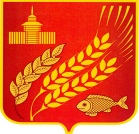 РОССИЙСКАЯ  ФЕДЕРАЦИЯКУРГАНСКАЯ ОБЛАСТЬАДМИНИСТРАЦИЯ МОКРОУСОВСКОГО МУНИЦИПАЛЬНОГО ОКРУГАПОСТАНОВЛЕНИЕ   от  «29» января 2024 года    №58                                                                                         с. МокроусовоО создании антинаркотической комиссии Мокроусовского муниципального округаВ соответствии с Федеральными законами от 06.10.2003 года № 131-ФЗ «Об общих принципах организации местного самоуправления в Российской Федерации», от 08.01.1998 года № 3-ФЗ «О наркотических средствах и психотропных веществах», Указами Президента Российской Федерации от 23.11.2020 года №733 «Об утверждении Стратегии государственной антинаркотической политики Российской Федерации на период до 2030 года», Администрация Мокроусовского муниципального округа ПОСТАНОВЛЯЕТ:Создать антинаркотическую комиссию Мокроусовского муниципального округа и утвердить ее состав согласно приложению №1 к настоящему постановлению. Утвердить Положение об антинаркотической комиссии Мокроусовского муниципального округа согласно приложению № 2 к настоящему постановлению.4.	Настоящее постановление разместить на информационных стендах, расположенных в здании Администрации Мокроусовского муниципального округа Курганской области по адресу: Курганская область, Мокроусовский район, с.Мокроусово, ул.Советская, д.31, и во всех населенных пунктах Мокроусовского муниципального округа Курганской области, а также на официальном сайте Администрации Мокроусовского муниципального округа Курганской области.5.	Контроль за исполнением настоящего постановления возложить на заместителя Главы Мокроусовского муниципального округа по социальным вопросам.   Глава Мокроусовского муниципального округа                                                               В.В.Демешкин  Исп. Романенко Ю.В.   Тел.9-74-38Приложение 1к постановлению Администрации Мокроусовского муниципального округа от  «29» января 2024 года    №58«О создании антинаркотической комиссии Мокроусовского муниципального округа» СОСТАВАнтинаркотической комиссии Мокроусовского муниципального округаРуководитель аппарата,управляющий делами                                                               С.Н.ВасильеваПриложение 2к постановлению Администрации Мокроусовского муниципального округа от  «29» января 2024 года  №58«О создании антинаркотической комиссии Мокроусовского муниципального округа»ПОЛОЖЕНИЕОБ АНТИНАРКОТИЧЕСКОЙ КОМИССИИ  МОКРОУСОВСКОГО МУНИЦИПАЛЬНОГО ОКРУГАСТАТЬЯ 1. ОБЩИЕ ПОЛОЖЕНИЯАнтинаркотическая комиссия Мокроусовского муниципального округа (далее - Комиссия) является постоянно действующим совещательным коллегиальным органом, осуществляющим координацию деятельности на территории Мокроусовского муниципального округа по противодействию незаконному обороту наркотических средств, психотропных веществ и их прекурсоров, а также профилактике наркомании.Комиссия в своей деятельности руководствуется Конституцией Российской Федерации, федеральными конституционными законами, федеральными законами, указами и распоряжениями Президента Российской Федерации, постановлениями и распоряжениями Правительства Российской Федерации, иными нормативными правовыми актами Российской Федерации, законами и нормативными правовыми актами Курганской области, решениями Антинаркотической комиссии Мокроусовского муниципального округа, а также настоящим Положением.Комиссия осуществляет свою деятельность во взаимодействии с Антинаркотической комиссией Курганской области, подразделениями территориальных федеральных органов, расположенными на территории Мокроусовского муниципального округа, органами исполнительной власти Курганской области, общественными объединениями и организациями.СТАТЬЯ 2. ОСНОВНЫЕ ЗАДАЧИ КОМИССИИОсновными задачами Комиссии являются:Координация деятельности территориальных отделов и Администрации Мокроусовского муниципального округа по профилактике наркомании и противодействию незаконному обороту наркотических средств, психотропных веществ и их прекурсоров, а также организация их взаимодействия с территориальными Органами федеральных органов исполнительной власти, органами исполнительной власти Курганской области, федеральными службами, общественными организациями и объединениями.Участие в реализации на территории Мокроусовского муниципального округа государственной политики в области противодействия незаконному обороту наркотических средств, психотропных веществ и их прекурсоров, а также подготовка предложений Антинаркотической комиссии Курганской области по совершенствованию законодательства Курганской области в данной сфере.Мониторинг социально-экономических и иных процессов на территории Мокроусовского муниципального округа, оказывающих влияние на ситуацию в области противодействия наркомании.Разработка мер по профилактике наркомании на территории Мокроусовского муниципального округа, устранению причин и условий, способствующих ее проявлению, осуществление контроля за реализацией этих мер.Организация выполнения в пределах своей компетенции решений Антинаркотической комиссии Курганской области на территории Мокроусовского муниципального округа.Подготовка и внесение в установленном порядке предложений по совершенствованию законодательных и иных нормативных правовых актов по вопросам противодействия злоупотреблению наркотическими средствами, их незаконному обороту.Взаимодействие со средствами массовой информации по информированию населения Мокроусовского муниципального округа о проблемах наркомании и незаконном обороте наркотических средств.Организация контроля за ходом выполнения рекомендаций Антинаркотической комиссии Мокроусовского муниципального округа.Решение иных задач, предусмотренных законодательством, в пределах своих полномочий.СТАТЬЯ 3. ПРАВА КОМИССИИДля осуществления своих задач Комиссия имеет право в установленном законодательством РФ порядке:принимать в пределах своей компетенции решения, касающиеся организации, координации, совершенствования и оценки эффективности деятельности территориальных отделов и Администрации Мокроусовского муниципального округа, общественных объединений и организаций по противодействию незаконному обороту наркотических средств, психотропных веществ и их прекурсоров, а также осуществлять контроль за исполнением этих решений;создавать рабочие органы для изучения вопросов, касающихся противодействия незаконному обороту наркотических средств,психотропных веществ и их прекурсоров, а также для подготовки проектов соответствующих решений комиссии;запрашивать и получать необходимые материалы и информацию от территориальных отделов и Администрации Мокроусовского муниципального округа, общественных объединений, организаций и должностных лиц (по согласованию);привлекать для участия в работе комиссии должностных лиц и специалистов территориальных отделов и Администрации Мокроусовского муниципального округа, а также представителей общественных объединений и организаций (с их согласия);заслушивать должностных лиц, представители которых входят в состав Комиссии, а также руководителей предприятий и организаций о принимаемых мерах антинаркотической направленности;вносить в установленном порядке предложения по вопросам противодействия незаконному обороту наркотических средств, психотропных веществ и их прекурсоров, требующим решений органов исполнительной власти Курганской области.СТАТЬЯ 4. ОРГАНИЗАЦИЯ РАБОТЫ КОМИССИИКомиссия осуществляет свою деятельность в соответствии с планом работы, принимаемым на заседании Комиссии и утверждаемым ее председателем.Основной формой работы Комиссии являются заседания, которые проводятся не реже одного раза в квартал. В случае необходимости по решению председателя Комиссии могут проводиться внеочередные заседания Комиссии.Председателем Комиссии по должности является Глава Мокроусовского муниципального округа.Персональный и численный состав Комиссии утверждается постановлением Главы Мокроусовского муниципального округа в количестве не более 10 человек.Заседания Комиссии ведет председатель Комиссии или по его поручению заместитель председателя Комиссии.Подготовка материалов на заседание Комиссии, ведение протокола заседания Комиссии осуществляется секретарем Комиссии. К подготовке проектов решений Комиссии могут привлекаться представители Администрации Мокроусовского муниципального округа и иных органов, организаций (по согласованию), к компетенции которых относятся вопросы, включенные в повестку дня заседания Комиссии.Контроль за своевременностью подготовки и представления материалов для рассмотрения на заседаниях Комиссии осуществляется секретарем Комиссии.Заседание Комиссии считается правомочным, если на нем присутствует более половины членов Комиссии.Присутствие на заседании Комиссии ее членов обязательно.В случае временного отсутствия члена Комиссии (в том числе по причине болезни, отпуска, командировки) участие в заседании Комиссии возлагается на лицо, исполняющее его обязанности.Члены Комиссии обладают равными правами при обсуждении рассматриваемых на заседании вопросов.Решения Комиссии принимаются простым большинством голосов присутствующих на заседании членов Комиссии путем открытого голосования. При равенстве голосов членов Комиссии голос председательствующего на заседании является решающим.Решения Комиссии оформляются протоколом заседания, который подписывает председательствующий на заседании Комиссии.В зависимости от рассматриваемых вопросов к участию в заседаниях Комиссии могут привлекаться иные лица по предварительному согласованию.Решения, принимаемые Комиссией в соответствии с ее компетенцией, являются обязательными для всех подразделений, представители которых входят в состав Комиссии.Председатель Комиссии:осуществляет руководство деятельностью Комиссии;утверждает принятые Комиссией решения и обеспечивает их исполнение;принимает решение о проведении заседаний Комиссии при возникновении необходимости безотлагательного рассмотрения вопросов, относящихся к ее компетенции;распределяет обязанности между членами Комиссии;утверждает состав рабочих органов.Руководитель аппарата,управляющий делами                                                               С.Н.Васильева.Председатель комиссии -  Глава Администрации Мокроусовского муниципального округаЗаместитель председателя комиссии -  заместитель Главы Мокроусовского муниципального округа по социальным вопросам Заместитель председателя комиссии – начальник ОП «Мокроусовское», МО МВД России (Макушинский) УМВД России по Курганской области (по согласованию)Секретарь комиссии – делопроизводитель общего отделаЧЛЕНЫ КОМИССИИ:Директор ГБУ «ЦСО №10» (по согласованию)Начальник Мокроусовского отдела образованияДиректор МКУ «Мокроусовский Центр культуры»Начальник отдела молодежи и спорта Главный врач ГБУ «Межрайонная больница №2» 